Об утверждении Плана действий антитеррористической комиссии Цивильского муниципального округа при установлении уровней террористической опасностиВ соответствии с Федеральным законом от 6 октября 2003 года № 131-ФЗ «Об общих принципах организации местного самоуправления в Российской Федерации», Федеральным законом от 6 марта 2006 года № 35 - ФЗ «О противодействии терроризму», Указом Президента Российской Федерации от 14 июня 2012 года № 831 «О порядке установления уровней террористической опасности, предусматривающих принятие дополнительных мер по обеспечению безопасности личности, общества и государства», во исполнение п. 3.3. решения антитеррористической комиссии в Чувашской Республике и оперативного штаба в Чувашской Республике от 19 декабря 2023 года, администрация Цивильского муниципального округа Чувашской РеспубликиПОСТАНОВЛЯЕТ:1. Утвердить Плана действий антитеррористической комиссии Цивильского муниципального округа при установлении уровней террористической опасности, согласно приложению.2. Признать утратившим силу постановление администрации Цивильского муниципального округа Чувашской Республики от 06 декабря 2023 г. № 1708 «Об утверждении Порядка действий главы Цивильского муниципального округа Чувашской Республики при реализации мероприятий различных уровней террористической опасности и Плана дополнительных мер, реализуемых при установлении на территории Цивильского муниципального округа Чувашской Республики соответствующих уровней террористической опасности».3. Контроль за исполнением настоящего постановления оставляю за собой.4. Настоящее постановление вступает в силу после его официального опубликования (обнародования).Глава Цивильского муниципального округа							                    А.В. ИвановПриложение к постановлению администрацииЦивильского муниципального округаот  12.03.2024 г. № 197ПЛАН действий антитеррористической комиссии Цивильского муниципального округапри установлении уровней террористической опасности* «Ч» – время принятия решения об установлении уровня террористической опасности, «+» – время, необходимое для выполнения планового мероприятия, зависит от складывающейся на территории Цивильского муниципального округа Чувашской Республики обстановки при установлении уровней террористической опасности.Секретарь АТК Цивильскогомуниципального округаЧувашской Республики                                                                                              (муниципальное образование)                                                               (подпись)                                                                                                                    (и.о. фамилия)ЧĂВАШ РЕСПУБЛИКИ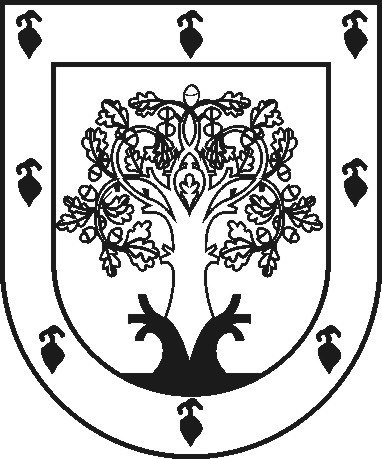 ЧУВАШСКАЯ РЕСПУБЛИКАÇĚРПӲМУНИЦИПАЛЛĂ ОКРУГĔНАДМИНИСТРАЦИЙĚЙЫШĂНУ2024ç. пуш уйӑхĕн 12-мӗшӗ  № 197Çěрпÿ хулиАДМИНИСТРАЦИЯ ЦИВИЛЬСКОГО МУНИЦИПАЛЬНОГО ОКРУГАПОСТАНОВЛЕНИЕ12 марта 2024г. № 197город Цивильск№ п/пНаименование мероприятияОтветственный /исполнительСрок*I. Повышенный («синий») уровень террористической опасностиI. Повышенный («синий») уровень террористической опасностиI. Повышенный («синий») уровень террористической опасностиI. Повышенный («синий») уровень террористической опасностиПри получении устного сообщения от руководителя оперативной группы или копии решения председателя антитеррористической комиссии Чувашской Республики об установлении на территории Цивильского муниципального округа или на территории Чувашской Республики повышенного «синего» уровня террористической опасности:Организуется информирование работников органов местного самоуправления Цивильского муниципального округа и подведомственных учреждений об установленном уровне террористической опасности, о правилах поведения в условиях угрозы совершения террористического акта, а также повышении общей бдительности.Председатель АТК Цивильского МО«Ч» + 2Уточняется количество подведомственных объектов, расположенных на территории действия повышенного «синего» уровня террористической опасности (в случае введения уровня террористической опасности) на участке территории Цивильского муниципального округа;Глава Цивильского МО / руководители структурных подразделений«Ч» + 6Организуется проведение дополнительных инструктажей работников и технического персонала подведомственных (относящихся к сфере деятельности) объектов, включенных в перечень потенциальных объектов террористических посягательств, по порядку действий в случае возникновения угрозы совершения (совершении) террористического акта.При реализации мероприятия на указанных объектах обеспечить:- назначение ответственных лиц на период действия соответствующего уровня террористической опасности;усиление пропускного режима;оказание содействия территориальным подразделениям ФСБ, МВД и МЧС России по Чувашской Республике в проведении проверок (обследований) подведомственных (относящихся к сфере деятельности) объектов в целях выявления возможных мест закладки взрывных устройств;доведение порядка и содержания представления информации в дежурные службы правоохранительных структур и аппарат АТК;уточнение схем оповещения персонала и планов эвакуации граждан при возникновении чрезвычайной ситуации;- определение возможных зон риска, проведение корректирующих мероприятий по их минимизации;- проверка готовности персонала и подразделений потенциальных объектов террористических посягательств, осуществляющих функции по локализации кризисных ситуаций, к действиям в случае возникновения угрозы совершения (совершения) террористического акта, в том числе диверсионно-разведывательными группами, а также с применением БПЛА.Руководители структурных подразделений«Ч» + 8Организуется информационное взаимодействие с антитеррористической комиссией Чувашской Республики, в целях изучения оперативной обстановки в рамках которого ежедневно направляются в аппарат АТК Чувашской Республики сведения по состоянию систем жизнеобеспечения подведомственных (относящихся к сфере деятельности) объектов и возникающим вопросам, требующим решения на уровне АТК Чувашской РеспубликиПредседатель АТК Цивильского МО/секретарь АТК Цивильского МОНа период действия установленного уровняОрганизуется ежедневное направление в аппарат АТК Чувашской Республики сведений об изменениях в социально-политической обстановке на территории Цивильского муниципального округаПредседатель АТК Цивильского МО/секретарь АТК Цивильского МОНа период действия установленного уровняНаправление по каналам шифрованной связи председателю НАК (копии - в аппарат НАК) решения об установлении повышенного («синего») уровня террористической опасности.Председатель АТК / руководитель аппарата АТКНезамедлительно с момента подписания решенияНаправляются в аппарат АТК Чувашской Республики сведения о планируемых к проведению и проводимых публичных и массовых мероприятиях с участием органов местного самоуправления в Цивильском муниципальном округе, для принятия мер по обеспечению безопасности проведения общественно-массовых мероприятий и (или) решения об отмене (запрете) их проведения на срок установления уровня террористической опасности.Руководители структурных подразделений администрации Цивильского МОПредседатель АТК Цивильского МО/секретарь АТК Цивильского МОЧ + 8 II. Высокий («желтый») уровень террористической опасностиII. Высокий («желтый») уровень террористической опасностиII. Высокий («желтый») уровень террористической опасностиII. Высокий («желтый») уровень террористической опасностиПри получении сообщения от руководителя  оперативной группы об установлении на территории Цивильского муниципального округа или территории Чувашской Республики высокого «желтого» уровня террористической опасности (наряду с мерами, принимаемыми при установлении повышенного «синего» уровня террористической опасности) принимаются дополнительные меры:Проводится уточнение имеющихся в Цивильском муниципальном округе  расчетов сил и средств, предназначенных для минимизации и ликвидации последствий террористических актов, а также технических средств и специального оборудования для проведения спасательных и аварийных работ:- проведение оценки потребности в привлечении аварийно-спасательных служб (формирований) Цивильского муниципального округа  по локализации возможных последствий теракта и спасению людей:- уточнение расчетных данных о силах и средствах, выделяемых в состав объединенной группировки при проведении КТО, минимизации и ликвидации последствий совершения террористического акта;- подготовка запроса (при необходимости) в ГУ МЧС России по Чувашской Республике о привлечении дополнительных формирований аварийно-спасательныхслужб;- оценка готовности муниципальных служб водо- и энергоснабжения к ликвидации и минимизации последствий теракта.Администрация Цивильского МО«Ч» + 12 Обеспечивается участие в организации проведения дополнительных тренировок по практическому применению сил и средств, привлекаемых в случае возникновения угрозы террористического акта.Решение о проведении тренировок принимается начальником Управления ФСБ России по Чувашской РеспубликеАдминистрация Цивильского МОНа период действия установленного уровняВо взаимодействии с территориальными подразделениями УФСБ России по Чувашской Республике, УМВД России по Чувашской Республике и ГУ МЧС России по Чувашской Республике дополнительно реализуются меры по повышению антитеррористической защищенности подведомственных (относящихся к сфере деятельности) объектов, включенных в перечень потенциальных объектов террористических посягательств:- усиление контроля пропускного режима, за противопожарным состоянием, инженерно-техническими средствами антитеррористической защищенности объектов;- проведение дополнительных инструктажей работников и технического персонала данных объектов по порядку действий в случае возникновения угрозы совершения (совершении) террористического акта, а также действиям по минимизации и ликвидации последствий террористического акта;- увеличение постов охраны объектов и мобильных групп охраны общественного порядка (в том числе с привлечением добровольных объединений граждан);- проверка готовности персонала и подразделений потенциальных объектов террористических посягательств, осуществляющих функции по локализации кризисных ситуаций, к действиям в случае возникновения угрозы совершения (совершения) террористического акта, в том числе диверсионно-разведывательными группами, а также с применением БПЛА.Руководители структурных подразделений администрации Цивильского МО«Ч» + 18 Получение информации о возможностях медицинских организаций, расположенных на территории Цивильского муниципального округа, по оказанию скорой медицинской помощи и эвакуации пострадавших.Направление в аппарат АТК Чувашской Республики уточненных данных:- по готовности к транспортировке пострадавших в медицинские организации и учреждения;- по достаточности и необходимости пополнения запасов крови, медикаментов и изделий медицинского назначения.Администрация Цивильского МОНа период действия установленного уровняIII. Критический («красный») уровень террористической опасностиIII. Критический («красный») уровень террористической опасностиIII. Критический («красный») уровень террористической опасностиIII. Критический («красный») уровень террористической опасностиПри получении информации от руководителя оперативной группы об установлении на территории Цивильского муниципального округа  или на территории Чувашской Республики критического «красного» уровня террористической опасности (наряду с мерами, принимаемыми при установлении повышенного «синего» и высокого «жёлтого» уровней террористической опасности) принимаются дополнительные меры:Председатель АТК Цивильского МО/секретарь АТК Цивильского МО«Ч» + 2Организация приведения в состояние готовности аварийно-спасательных служб и медицинских организаций муниципального округа.Наряду с мерами, применяемыми при введении повышенного («синего») и высокого, («желтого») уровней террористической опасности принимаются дополнительные меры:приведение соответствующих подразделений администрации Цивильского муниципального округа и медицинских учреждений в готовность к немедленному осуществлению мероприятий по минимизации и ликвидации последствий возможного теракта;организация инженерного, технического, транспортного и материального обеспечения проводимых мероприятий;направление сил и средств, привлекаемых для выполнения мероприятий по минимизации и ликвидации последствий террористического акта в места, определенные аппаратом оперативного штаба в Чувашской Республике;предоставление расчетов руководителю оперативного штаба по задачам и порядку применения сил и средств, привлекаемых к подготовке и проведению мероприятий по минимизации и ликвидации последствий террористического акта и защите населения.Администрация Цивильского МО«Ч» + 4 Организация усиления охраны наиболее вероятных потенциальных объектов террористических посягательств:- во взаимодействии с территориальными органами внутренних дел, подразделениями Отдела Росгвардии по Чувашской Республике осуществляется принятие мер по усилению охраны объектов органов местного самоуправления, связи, транспорта, промышленности и жизнеобеспечения Цивильского муниципального округа, с задействованием добровольных объединений граждан.Администрация Цивильского МОПо срокам, установленным в предложениях оперативного штаба в Чувашской РеспубликеВ случае введения правового режима контртеррористической операции создание пунктов временного размещения людей, удаленных с отдельных участковместности и объектов, обеспечение их питанием и одеждой:- проведение комплекса первоочередных мероприятий по обеспечению безопасности населения, проживающих (находящихся) на подведомственных (относящихся к сфере деятельности) объектах в зоне совершения террористического акта, представление в аппарат оперативной группы вариантов их эвакуации;- оказание содействия в развертывании пунктов оказания первой медицинской помощи пострадавшим и возможным жертвам силами учреждений скорой медицинской помощи;- при необходимости осуществляется взаимодействие с представителями бизнес- сообщества по вопросу возможности предоставления дополнительного объема продовольствия, товаров промышленного, бытового и иного назначения.. *» .Администрация Цивильского МОСогласно плану проведения КТОПринятие неотложных мер по спасению людей, охране имущества, оставшегося без присмотра, содействие бесперебойной работе спасательных служб:- выделение транспортных средств, для эвакуации населения и выработка графиков движения транспортных средств в районы временного размещения;- проведение совместно с должностными лицами объекта, в отношении которого совершен террористический акт, работы по обеспечению его технической и энергетической безопасности и представление в оперативный штаб поэтажных схем объекта, линий подземных коммуникаций, систем энергоснабжения, водоснабжения, вентиляции, канализации и т.д.;- оказание содействия в подготовке к реализации решения оперативного штаба об отключении потенциально опасных объектов, иных объектов, находящихся в зоне проведения КТО от линий электропитании, водоснабжения.Администрация Цивильского МОСогласно плану проведения КТОПриведение в состояние готовности: транспортных средств - к эвакуации людей;медицинских организаций - к приему лиц, которым в результате террористического акта может быть причинен физиче5ский и моральный ущерб; центров экстренной психологической помощи - к работе с пострадавшими и их родственниками.Оформление необходимых распорядительных документов:о приостановке деятельности учреждений и организаций, находящихся в зоне проведения КТО;о проведении эвакуационных мероприятий граждан и имущества из зоны проведения КТО (по согласованию с руководителем оперативного штаба в Чувашской Республике);- о развертывании и оборудовании пунктов оказания медицинской и психологической помощи;Формирование по фамильных списков:лиц, оказавшихся в зоне проведения КТО, (захваченном объекте);пострадавших (погибших) в результате террористического акта;жителей близлежащих домов;родственников пострадавших (погибших) в результате террористического акта.Администрация Цивильского МОСогласно плану проведения КТООбнародование решения председателя НАК об отмене критического «красного» уровня террористической опасности в муниципальных средствах массовой информации.Председатель АТК Цивильского МОНезамедлительно после принятия решения